Нетрадиционное оборудование для развития физических качеств в домашних условиях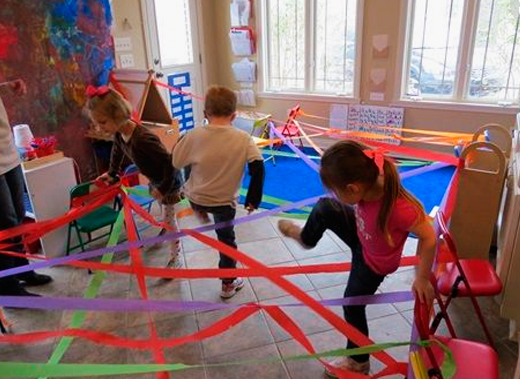 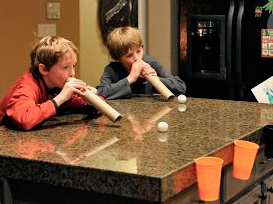 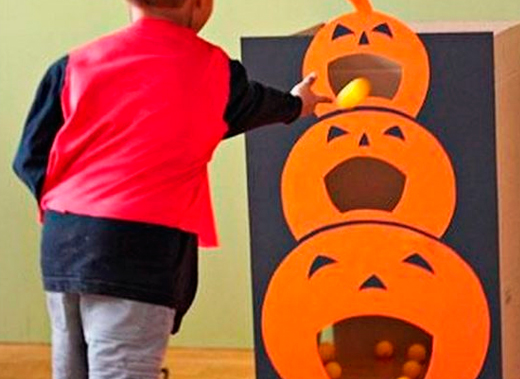 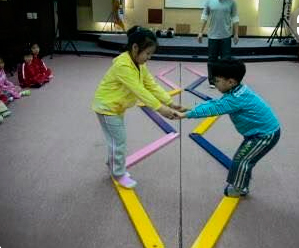 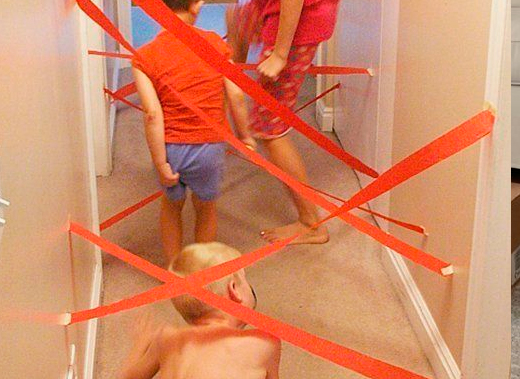 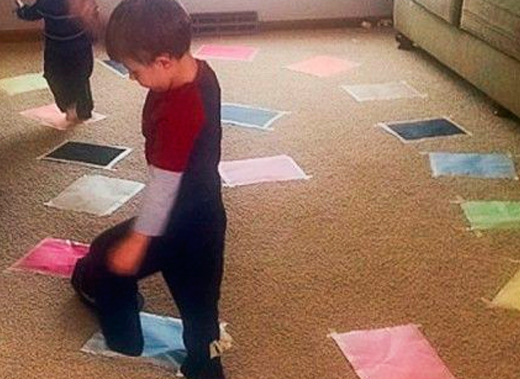 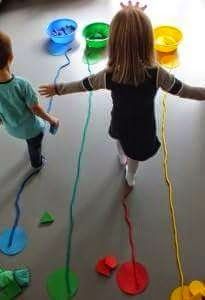 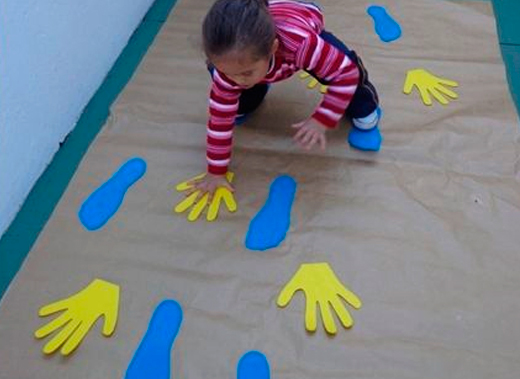 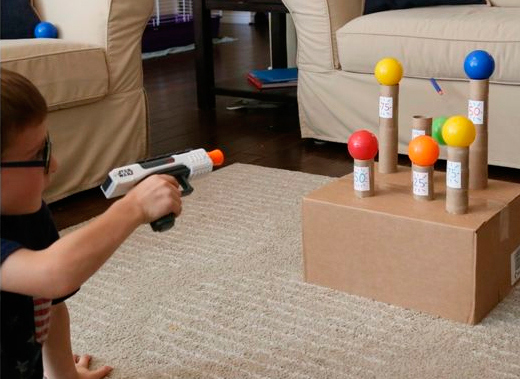 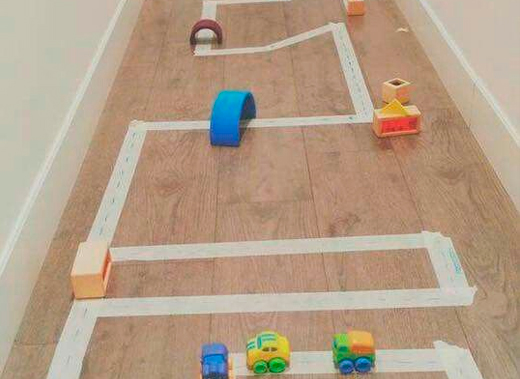 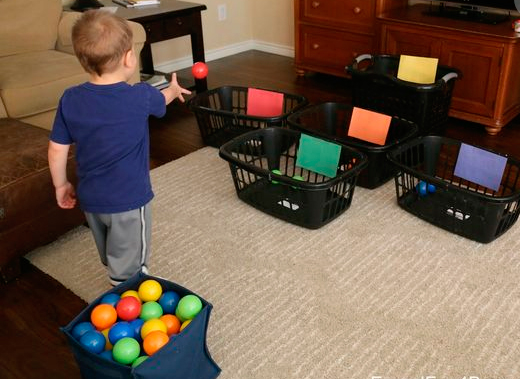 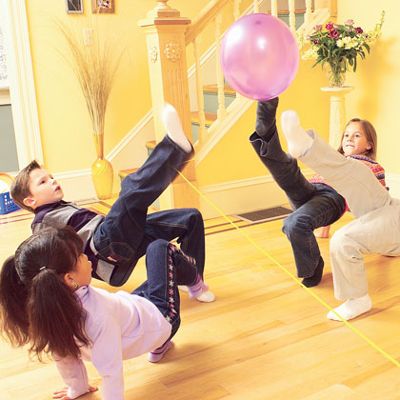 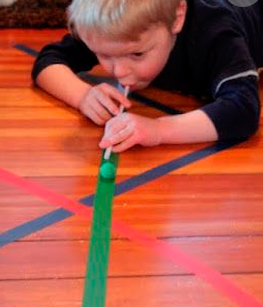 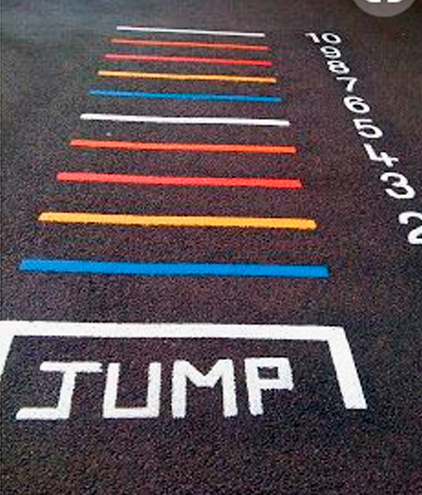 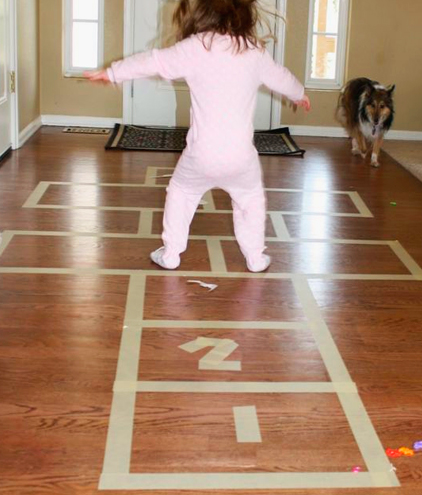 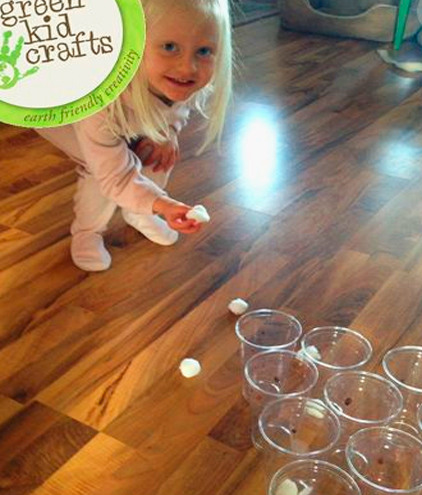 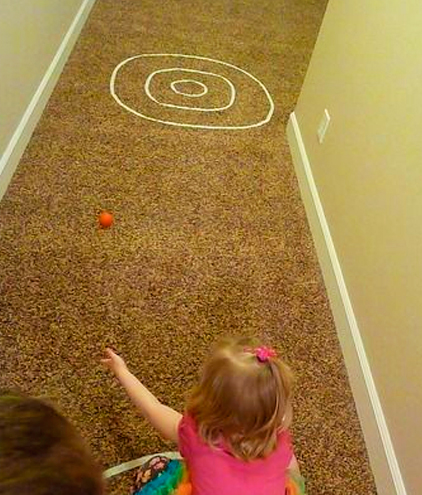 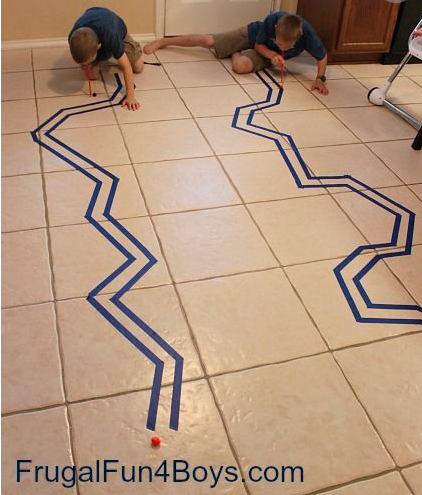 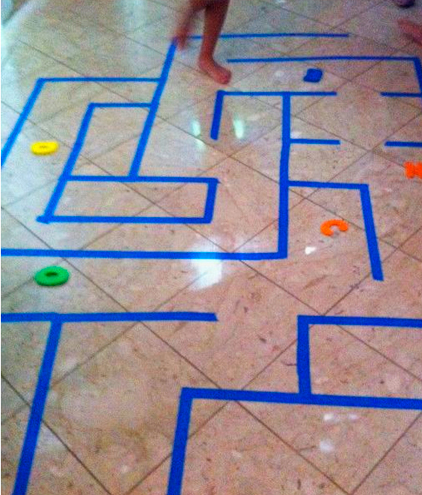 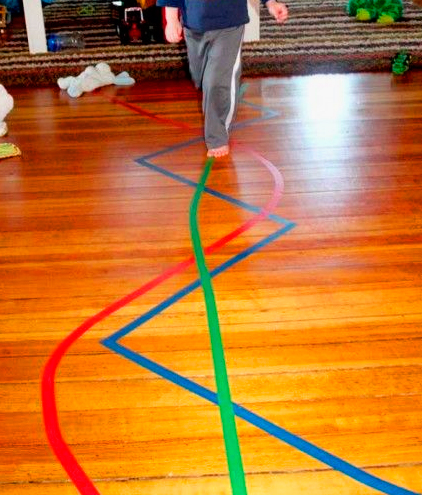 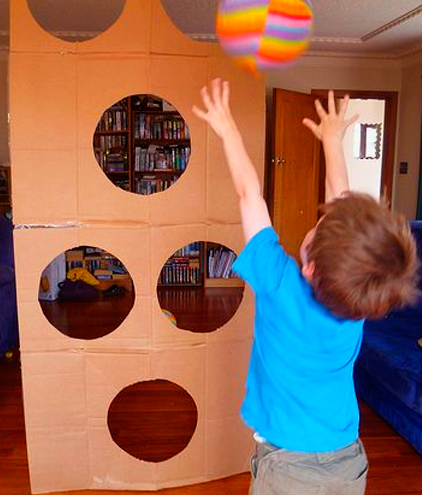 